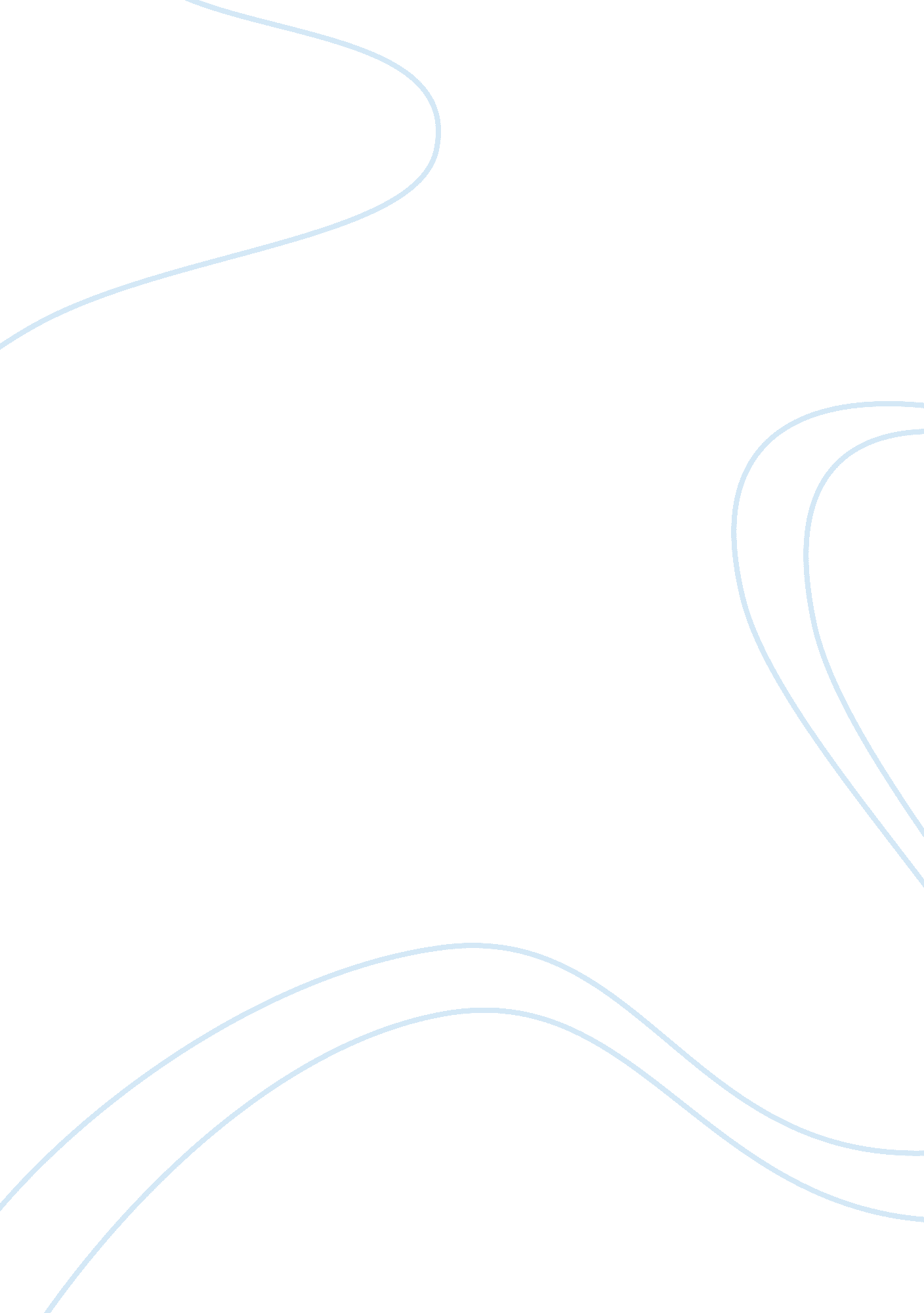 Mission statementPsychology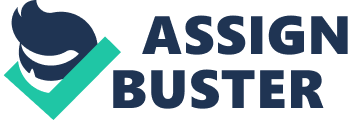 Mission ment I foresee a great future ahead of me. I endeavor to see myself in the next sixty years as an individual that can comfortably say like Paul in the Bible that ‘ I have fought a good fight, I have kept the faith’. I seek to learn and grow from one level to another. I have sought mentorship from people that I admire and would like to blend their views and advices to make my live better than theirs. 
I will continue to be an open learner within and outside the confines of institutions of learning. In the next ten years, I look forward to having completed my doctor of philosophy studies from reputable institution. In so doing, I will have made a step towards readiness to equip and impart knowledge to the young generation, a desire that I have harbored for years. In addition, I would like to engage in programs that will empower young people especially in colleges and universities realize their talents and areas of strength. 
A family is dear to my heart. The extended family has been there for me and I have the obligation to be there for them. In addition, my own children and (husband/wife) are very important. I will care and give them my attention and love. Through my family, I endeavor to establish a foundation that will help the less privileged in our society, specifically the terminally ill patients that have no one to care for them. 
My life will be based on genuine concern for humanity, in which case, I will do my very best to ensure that I help those that I find in need. In addition, since am an adventurous person, I will continually look for opportunities to help others and at the same time an opportunity to seek aid from them from other quarters. 